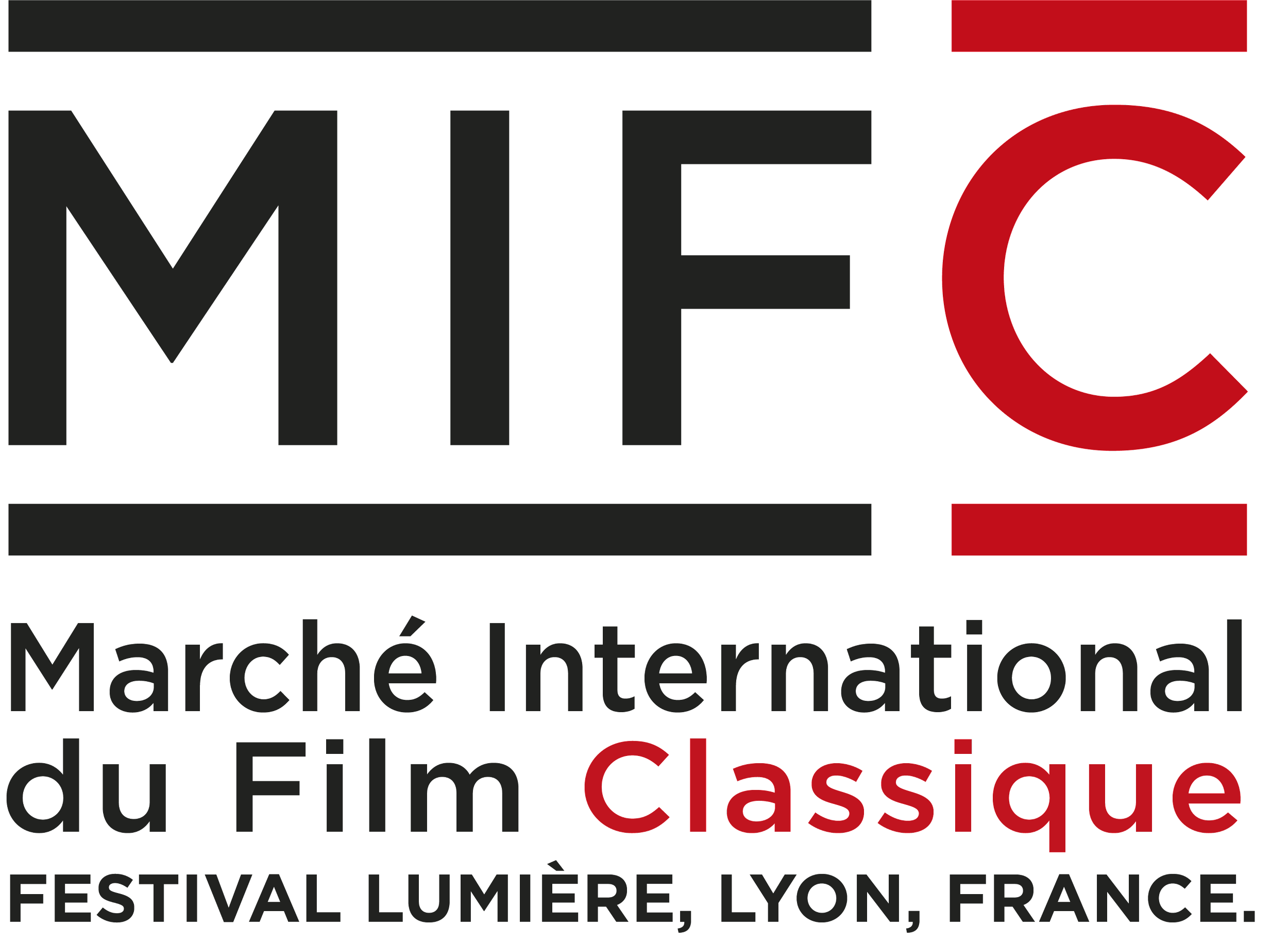 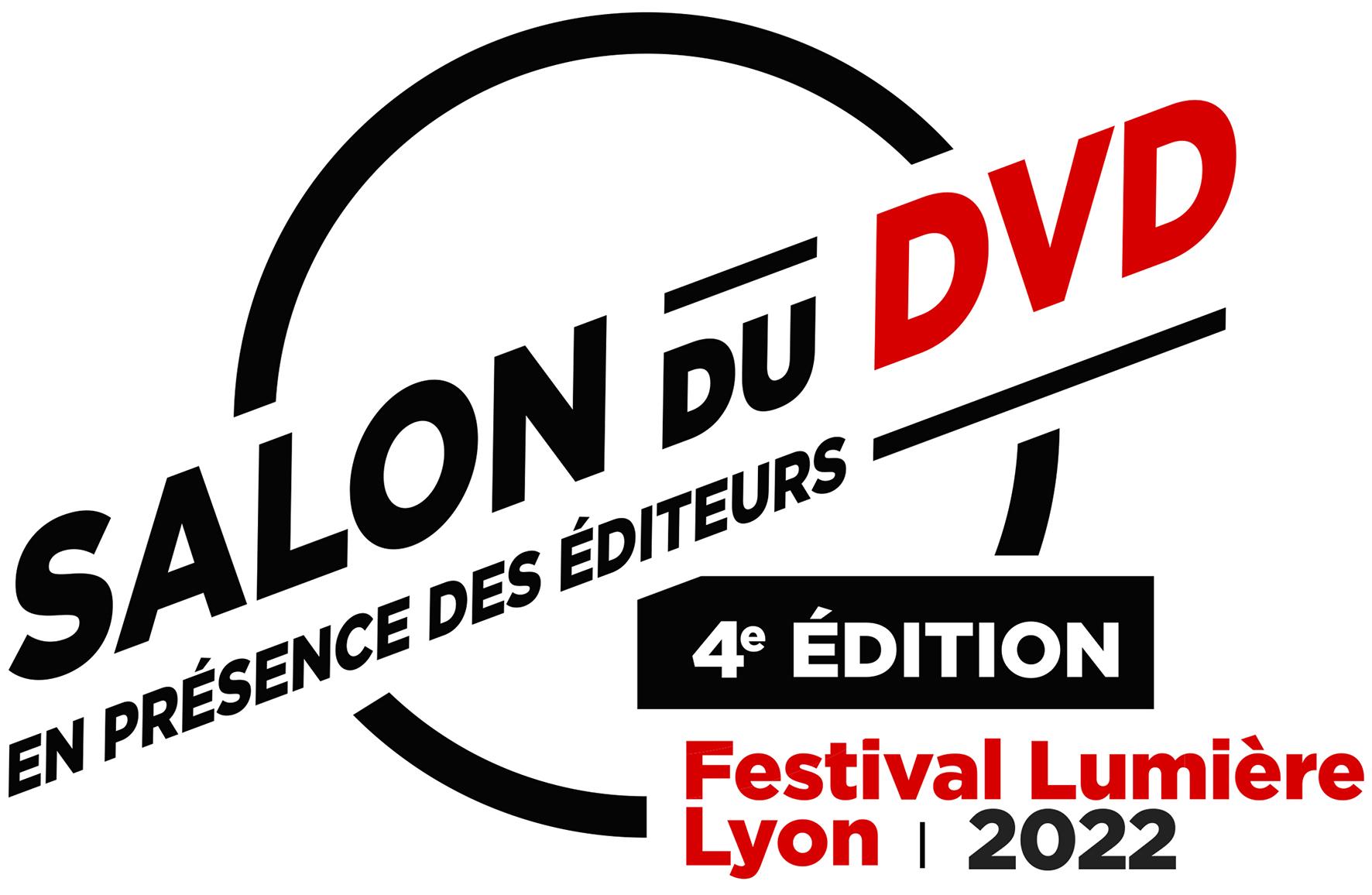 5ème ÉDITION DU SALON DES ÉDITEURS DVD 202315 octobre 2023BON DE COMMANDE – LOCATION STANDPour la mise en œuvre de la logistique du Salon, trois services sont proposés :Location de stand :Stand simple : 90€HT
Stand double : 180€HTReprise des stocks restants pour mise en vente à la boutique du Village : De 0 à 100 unités : gratuit
De 100 à 200 unités : 20€HT
De 200 à 300 unités : 40€HT
De 300 à 400 unités : 60€HTMaximum 400 unités. Les stocks invendus à la fermeture de la boutique du Village le 22 octobre 2023 seront réexpédiés et facturés selon le détail ci-dessous.Réexpédition des stocks restants à l'issue du Salon ou après fermeture de la boutique du Village si reprise des invendus : 10€HT/cartonMaximum 12 cartons. Poids maximum d'un carton : 20 kg.En fonction des volumes repris et/ou réexpédiés, une facture selon le barème détaillé en page précédente vous sera envoyée à l’issue du Salon du DVD.Si vous n’optez pas pour nos services de reprise et/ou de réexpédition, la logistique référente (transport, manutention) sera entièrement à votre charge.Merci de nous retourner ce bon de commande validé par mail à adesrieux@institut-lumiere.org et pmontet@festival-lumiere.orgDate :             	   Nom du signataire :        	         Signature :      		    Tampon :DÉTAIL DE LA COMMANDEDÉTAIL DE LA COMMANDEDate :Société :Contact :Ligne direct :Mail :Adresse :Pays :Adresse de facturation (si différente) :Jour d'installationJour d'installationSamedi 14 octobre de 17h à 19hDimanche 15 octobre de 9h à 10hStand (merci de cocher le type de stand que vous souhaitez)Stand (merci de cocher le type de stand que vous souhaitez)Stand simple (90€HT)Stand double (180€HT)Service de réexpédition à l’issue du Salon du DVD si vous ne souhaitez pas de repriseService de réexpédition à l’issue du Salon du DVD si vous ne souhaitez pas de repriseOuiNonService de reprise à la boutique DVD du Village du FestivalService de reprise à la boutique DVD du Village du FestivalOuiNonService de réexpédition à la fermeture de la boutique DVD du Village du FestivalService de réexpédition à la fermeture de la boutique DVD du Village du FestivalOuiNon